4 класс 5 летнее обучениеТема урока: Тональность до диез-минорГамма до # -минор параллельна гамме Ми-мажор. Значит и ключевые знаки будут те же, что и в Ми-мажоре (фа, до, соль, ре диезы)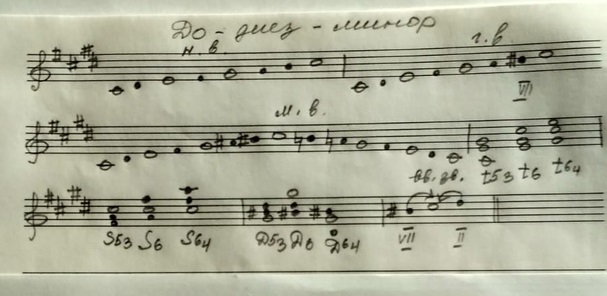 Пример переписать в нотную тетрадь.Задание: 1. Петь, играть гамму до#-минор.2. Петь №: 355, 356.3. Построить от звука «ре» интервалы вверх с обращением.Письменные задания присылайте на адрес karavdshi@mail.ru